Hello.1. V delovnem zvezku na strani 103 reši vaji 24 a in 24 b. 2. Do torka, 31. 3. 2020, mi skeniraj, slikaj ali v wordovem dokumentu pošlji na moj email ,jasmina.repolusk@os-dobrna.si , napisan sestavek na temo My best friend.Sestavek mora vsebovati najmanj 70 do 90  besed. Naslednja besedila ti lahko pomagajo pri pisanju sestavka. Preberi si jih.  Želim ti uspešno delo. Jasmina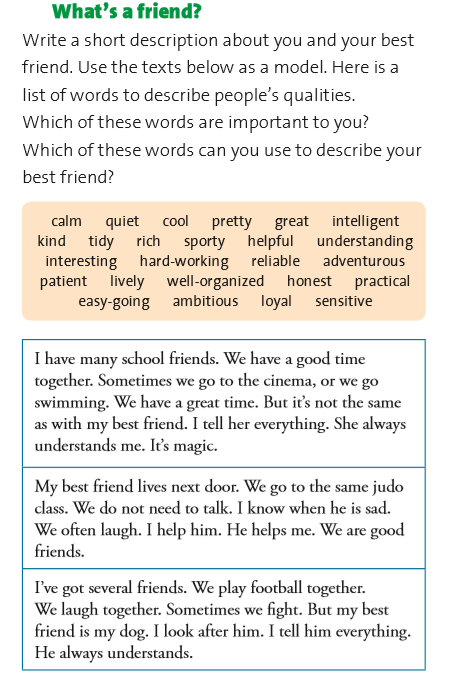 